Unit #1: Canadian Government & LawLeadership and Canadian Democracy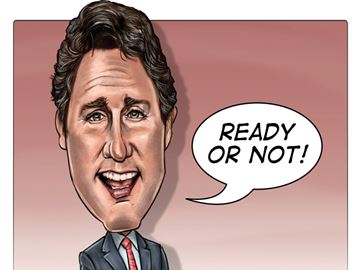 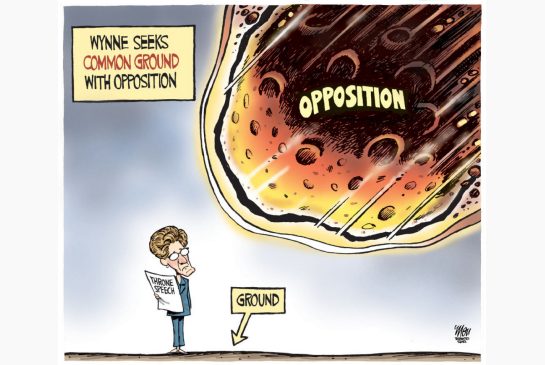 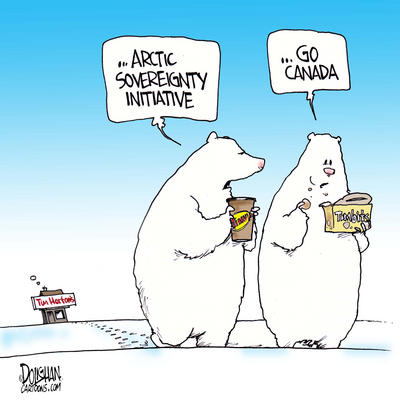 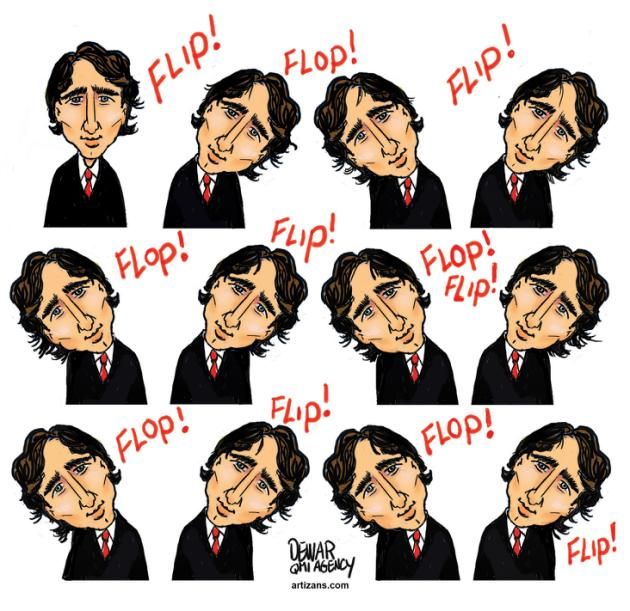 MondayTuesdayWednesdayThursdayFriday6Intro to Civics and course outline + writing/opinion task7Intro to leadership and civic duty – My civic role.8Continued…9How does leadership evolve?Trolls and Zombies…10Zombies continued…13Newspaper fashion show14Leadership styles15Quiz16Canadian Democracy and the Political Spectrum17Canadian Federal Political Parties20Political Parties work period – Lab21Political Parties presentations22Canadian Charter of Rights and Freedoms map23Canadian Charter of Rights and Freedoms24IPads Levels and Branches27Levels and Branches28 Test Review1Unit Test